BT YOUNG SCIENTIST EXHIBITION 2013Winners of Institute of Technology AwardSecond in Physical & Chemical Junior SectionAnna Quaid & Rachel Brady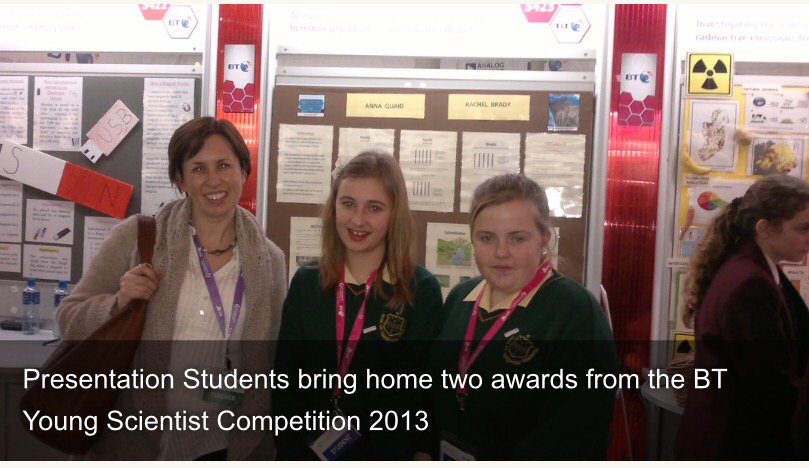 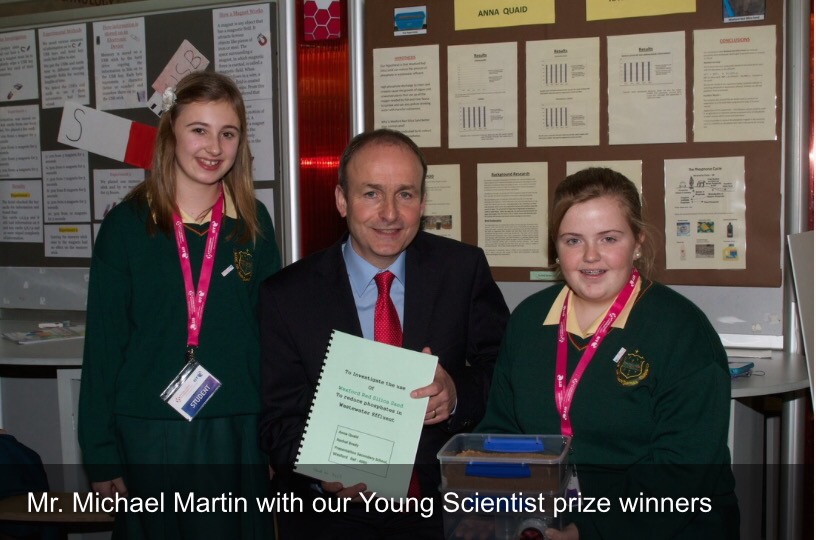 